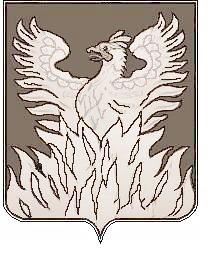 Администрациягородского поселения ВоскресенскВоскресенского муниципального районаМосковской областиП О С Т А Н О В Л Е Н И Еот 01.06.2015 №137О внесении изменений в муниципальную программугородского поселения Воскресенск «Развитие ифункционирование дорожно-транспортногокомплекса на 2015-2019 годы»В связи с внесением изменений в нормативный правовой акт городского поселения Воскресенск «О бюджете городского поселения Воскресенск Воскресенского муниципального района Московской области на 2015 год», ПОСТАНОВЛЯЮ:1. Внести в муниципальную программу городского поселения Воскресенск «Развитие и функционирование дорожно-транспортного комплекса на 2015-2019 годы» (далее – Программа), утвержденную постановлением администрации городского поселения Воскресенск Воскресенского муниципального района от 24.10.2014 № 607 (с изменениями внесенными Постановлениями администрации городского поселения Воскресенск от 09.02.2015  № 21; от 05.05.2015 № 105) следующие изменения:1.1. В разделе 4 «Обоснование объема финансовых ресурсов, необходимых для реализации муниципальной программы «Развитие и функционирование дорожно-транспортного комплекса на 2015-2019 годы»:1.1.1 в таблице «Обоснование финансовых ресурсов, необходимых для реализации мероприятий подпрограммы «Развитие дорожного хозяйства городского поселения Воскресенск на 2015-2019 годы» нижеуказанную строку читать в следующей редакции:«    »1.1.2 в таблице «Обоснование финансовых ресурсов, необходимых для реализации мероприятий подпрограммы «Развитие дорожного хозяйства городского поселения Воскресенск на 2015-2019 годы» добавить  строку в следующей редакции: «    »1.2.  В разделе 7:1.2.1 в Паспорте подпрограммы «Развитие дорожного хозяйства городского поселения Воскресенск на 2015-2019 годы»:1.2.1.1 позицию «Источники финансирования муниципальной программы, в том числе по годам» читать в следующей редакции:«»1.2.1.2 в таблице «Перечень мероприятий подпрограммы «Развитие дорожного хозяйства городского поселения Воскресенск на 2015-2019 годы» Задачу 1. Обеспечение устойчивого функционирования сети автомобильных дорог общего пользования городского поселения Воскресенск читать в следующей редакции:«Задача1. Обеспечение устойчивого функционирования сети автомобильных дорог общего пользования городского поселения Воскресенск»1.2.1.3 в таблице «Перечень мероприятий подпрограммы «Развитие дорожного хозяйства городского поселения Воскресенск на 2015-2019 годы» позицию «Итого по подпрограмме читать в следующей редакции:«                                                                                                                                                        ».2. Заместителю главы администрации - начальнику управления информационно-аналитической и организационной работы Моргунову А.М. обеспечить размещение постановления на официальном сайте городского поселения Воскресенск и в Воскресенской районной газете «Наше слово».3. Постановление вступает в силу с момента подписания.4. Контроль за исполнением настоящего постановления возложить на заместителя главы администрации - начальника управления развития городской инфраструктуры городского поселения Воскресенск Баранова А.Е.Глава городского поселения Воскресенск                                 	 А.В. КвардаковСодержание автомобильных дорог (вкл. заработную плату, отчисления коммунальные платежи и т.д.)Средства городского поселения ВоскресенскФинансирование планируется по затратам на аналогичные мероприятия в предыдущем году.Всего:340 946,97в том числе:2015год-68 946,972016год-65 000,02017год-67 000,02018год-69 000,02019год-71 000,0Приобретение экскаватора-челюстного погрузчикаСредства городского поселения ВоскресенскЗапрос коммерческих предложенийВсего:1 806,33в том числе:2015год-1 806,33Источники финансирования муниципальной  программы, в том числе по годам:       Расходы (тыс. рублей)Расходы (тыс. рублей)Расходы (тыс. рублей)Расходы (тыс. рублей)Расходы (тыс. рублей)Расходы (тыс. рублей)Источники финансирования муниципальной  программы, в том числе по годам:       Всего2015год2016год2017год2018год2019годОбщий объём средств, направляемых на       реализацию мероприятий412 903,389 303,381 000,078 400,080 800,083 400,0Средства бюджета городского поселения     Воскресенск412 903,389 303,381 000,078 400,080 800,083 400,0Средства бюджета Московской области                  ------Другие источники            ------1.1.Содержание автомобильных дорог (вкл. заработную плату, отчисления коммунальные платежи и т.д.) Перечень стандартных процедур,обеспечивающих выполнение мероприятия с указанием предельных сроков их исполне нияСредства бюджета городско го поселения Воскре сенск2015-201952478,6340946,9768946,9765000,067000,069000,071000,0МКУ «Благоустройство и озеленение»1.2Приобретение экскаватора-челюстного погрузчикаПеречень стандартных процедур,обеспечивающих выполнение мероприятия с указанием предельных сроков их исполне нияСредства бюджета городско го поселения Воскре сенск2015-1 806,331 806,33----МКУ «Благоустройство и озеленение»Итого по подпрограмме:Средства бюджета городского поселения Воскресенск2015-201958 499,2412903,389 303,381 000,078 400,080 800,084000,0